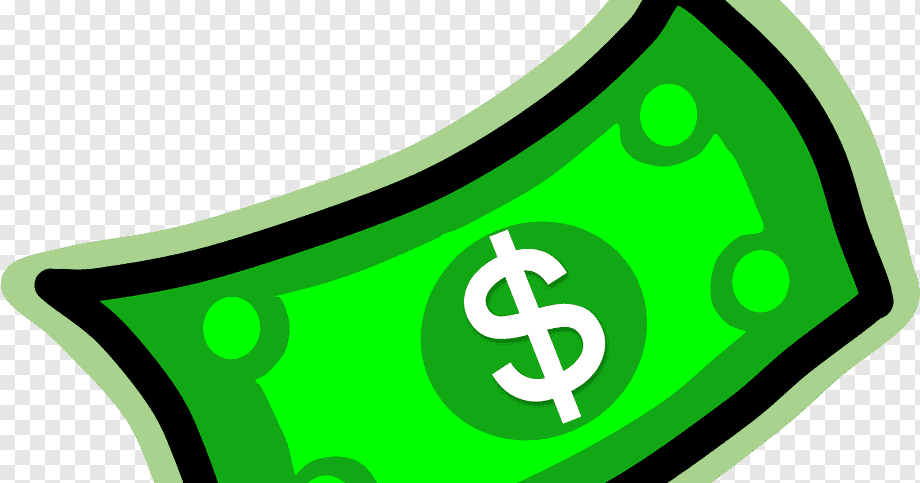 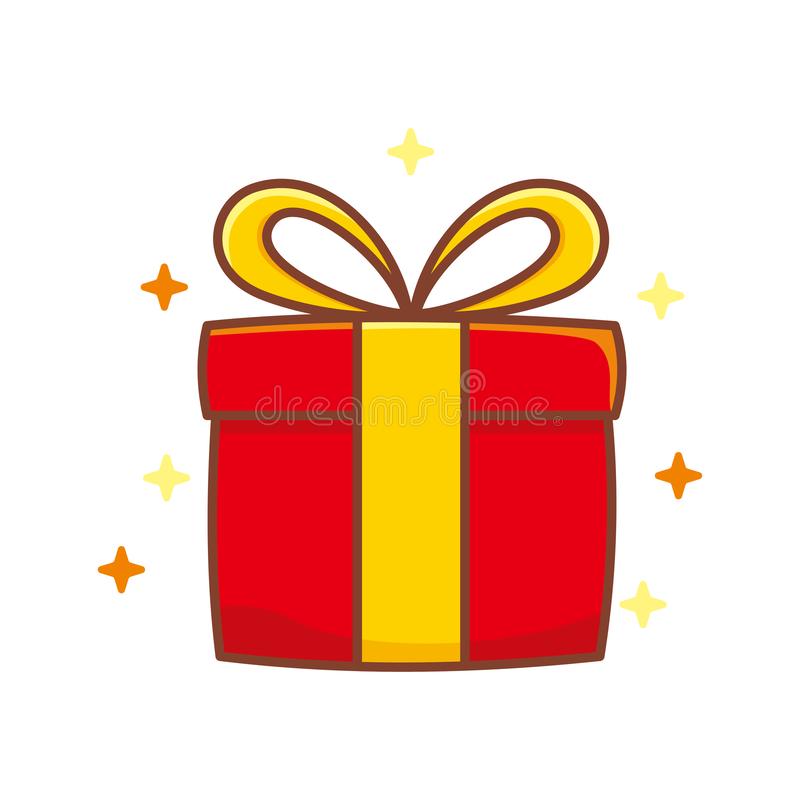 v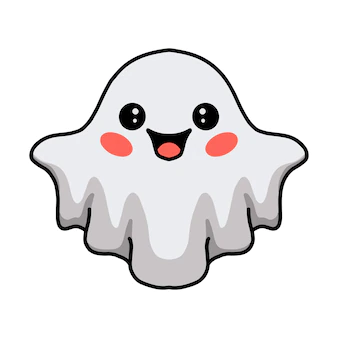 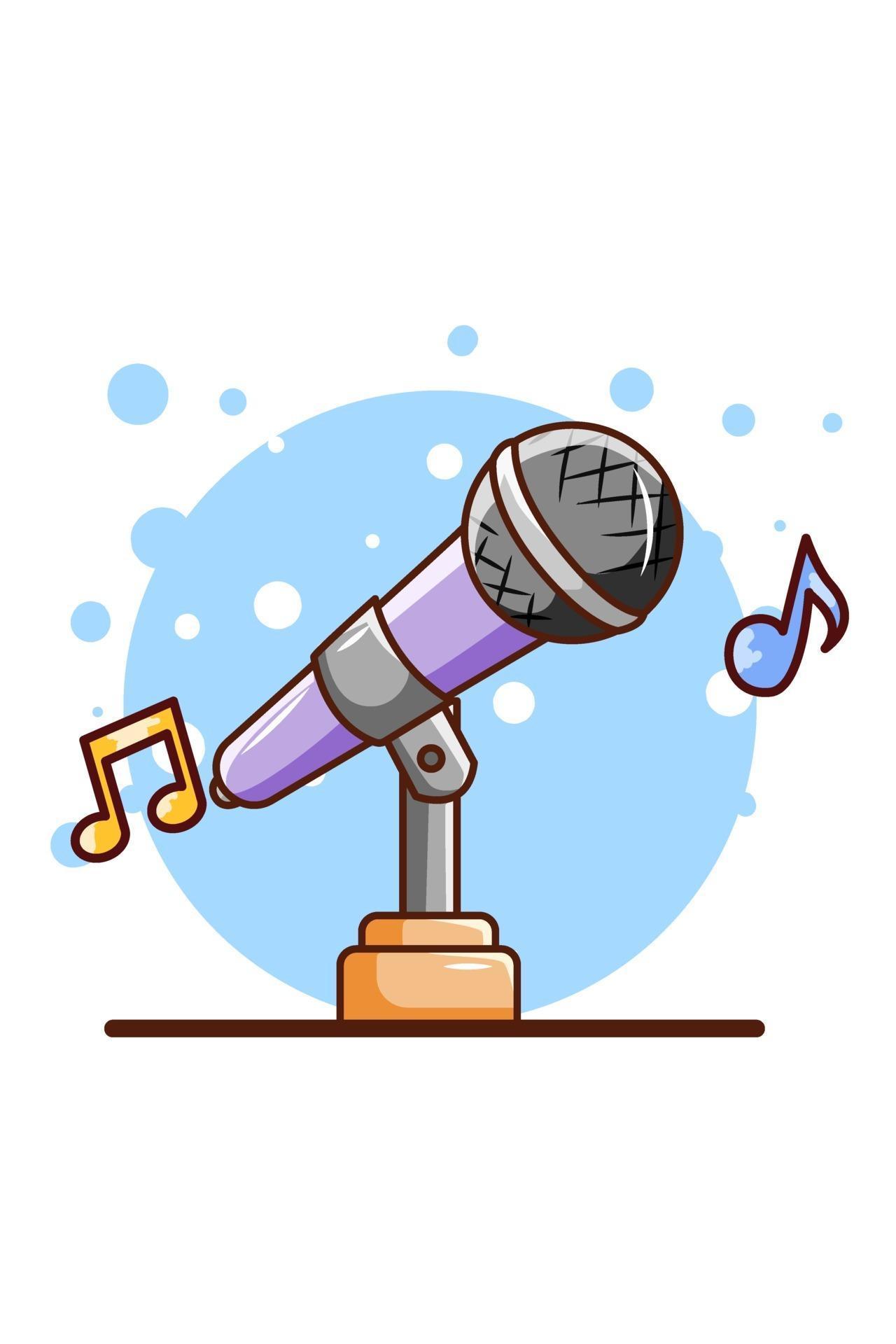 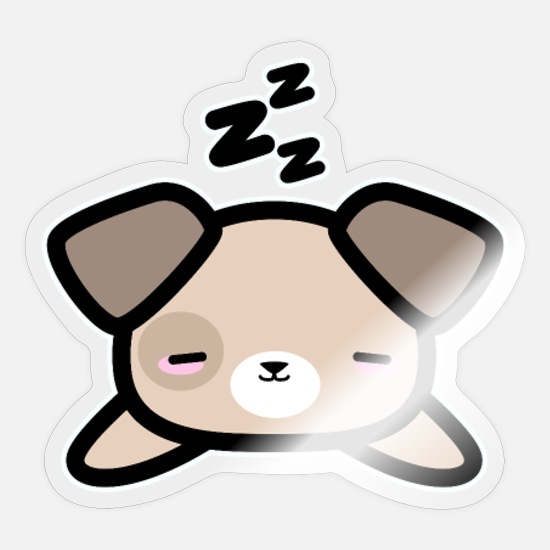 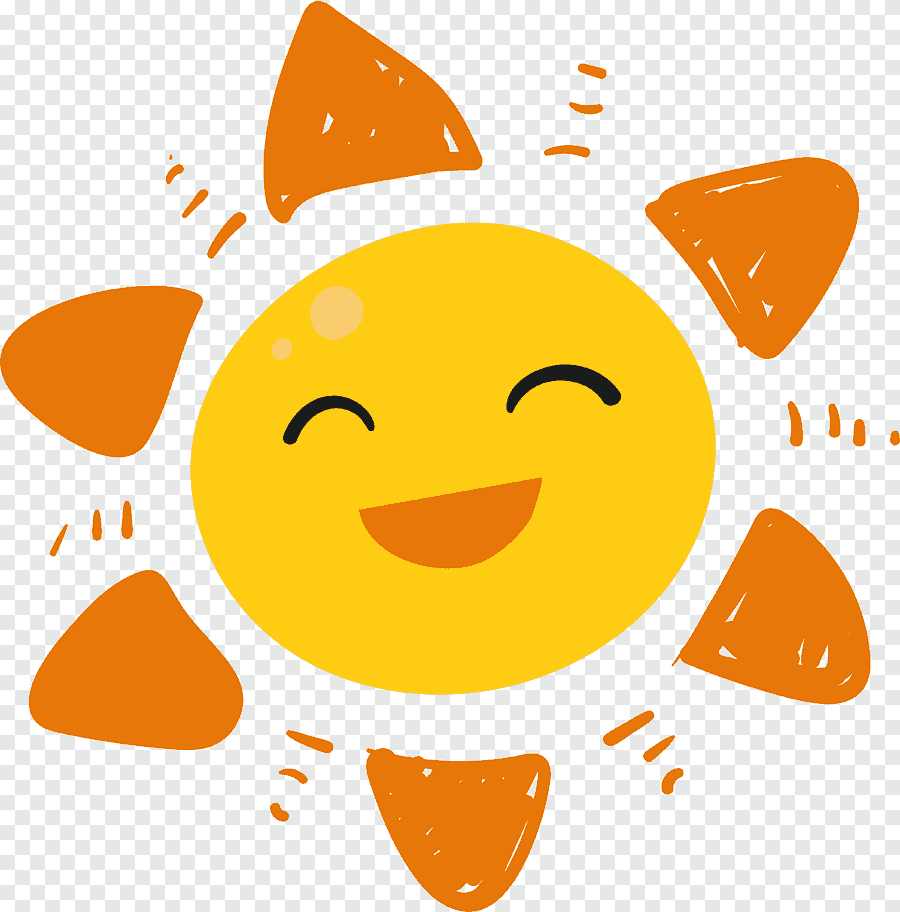 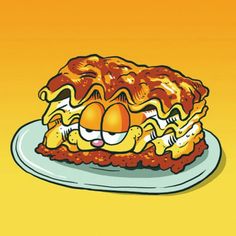 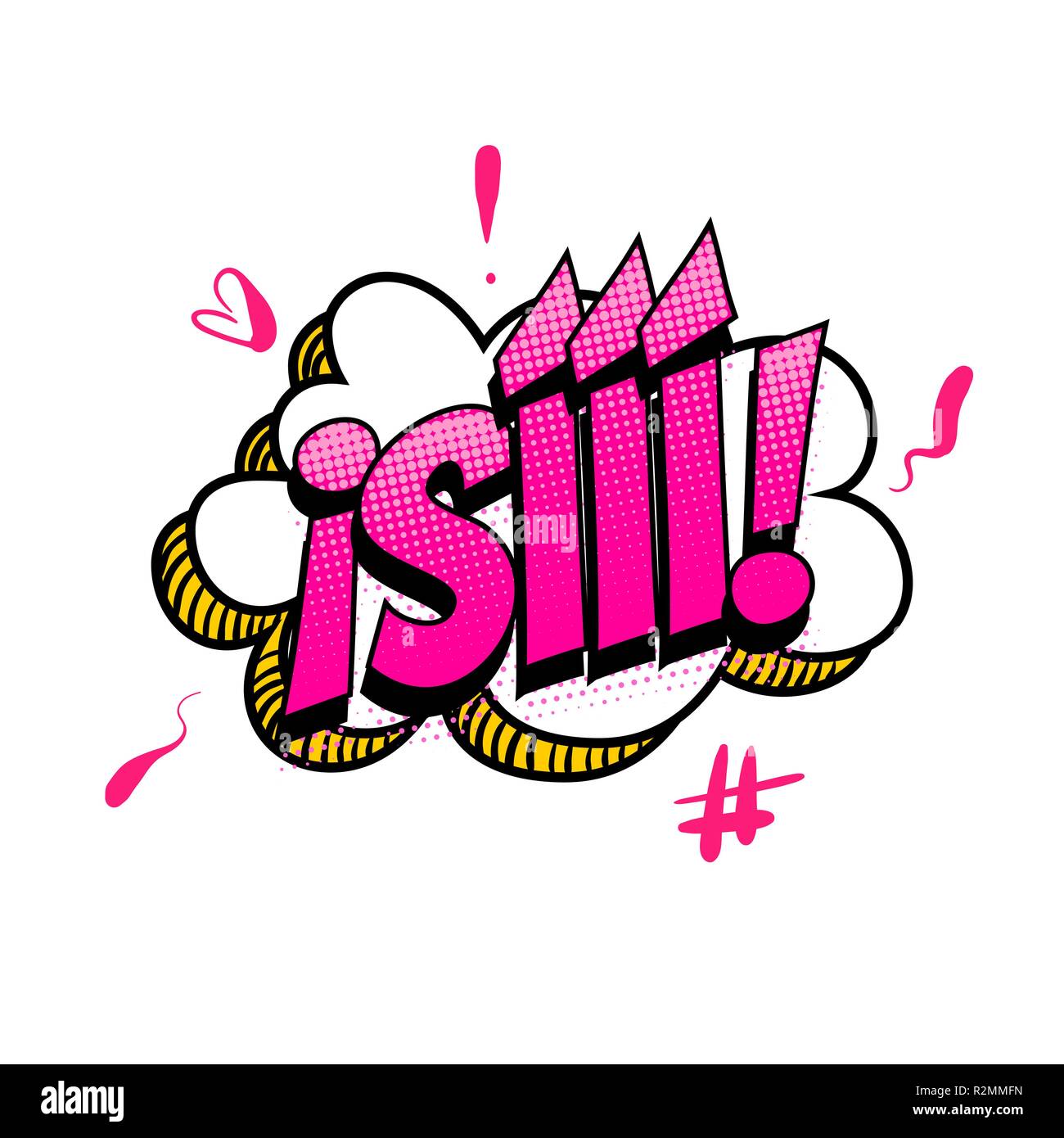 